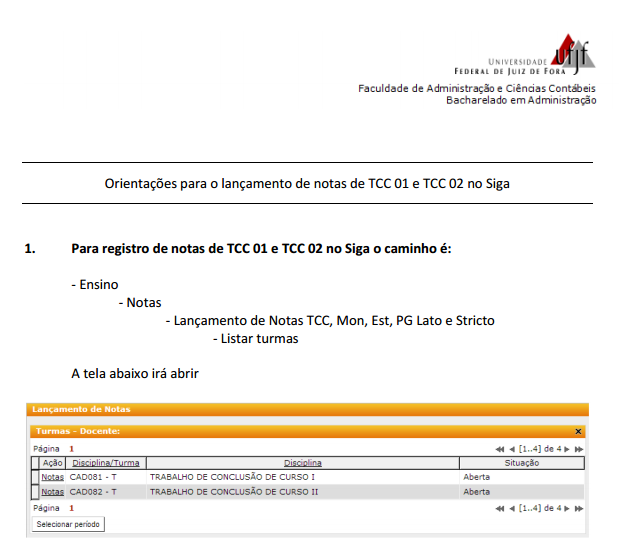 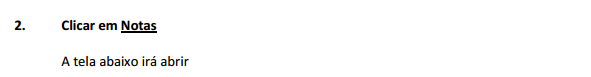 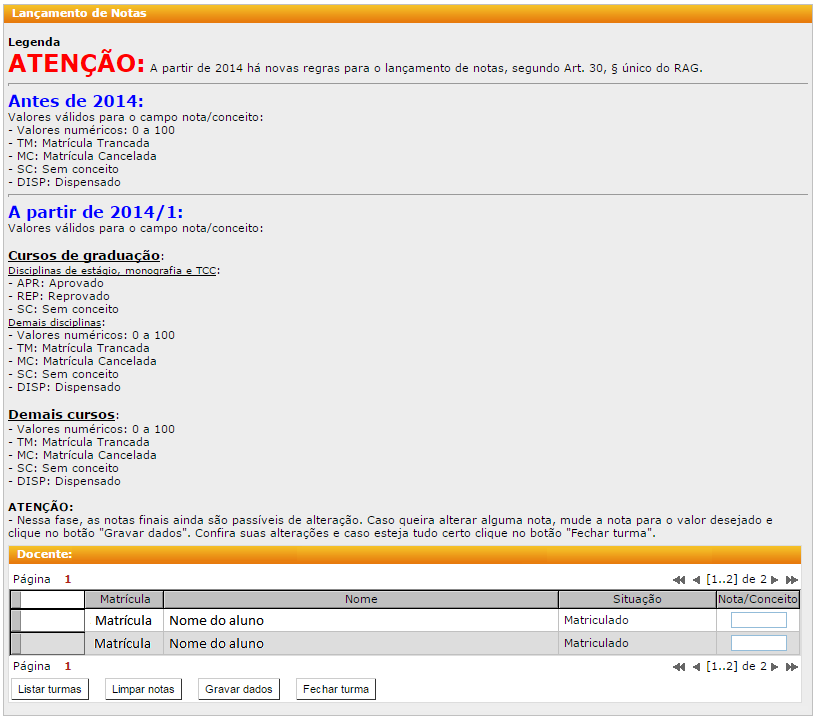 Observações (arts. 30, 31 e 33 do RAG):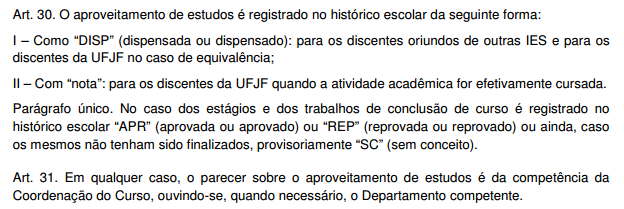 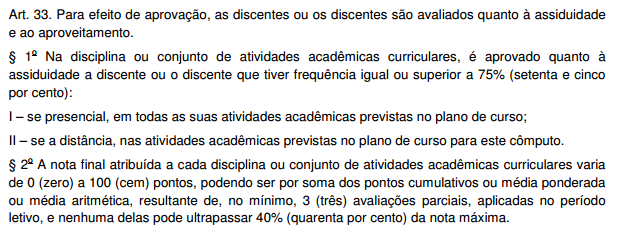 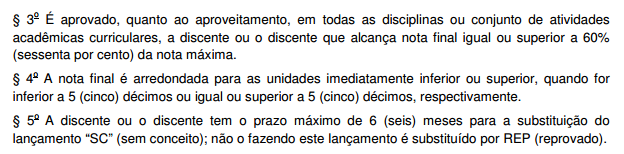 